a batalha contra o mosquito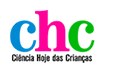 DESCUBRA OS 7 ERROS NA IMAGEM E COLOQUE NOS COMENTÁRIOS O QUE VOCÊ ENCONTROU! :)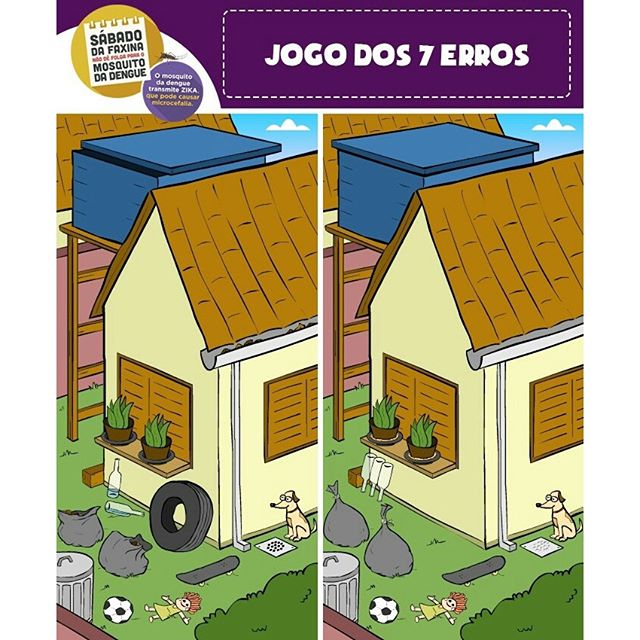 Postar um comentário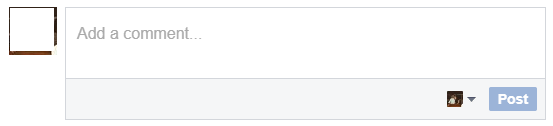 